Уважаемый пользователь официального сайта https://pfr.gov.ru, вы можете заказать справку  об отнесении гражданина к категории граждан предпенсионного возрастаЗайдите на официальный сайт ПФР и кликните по кнопке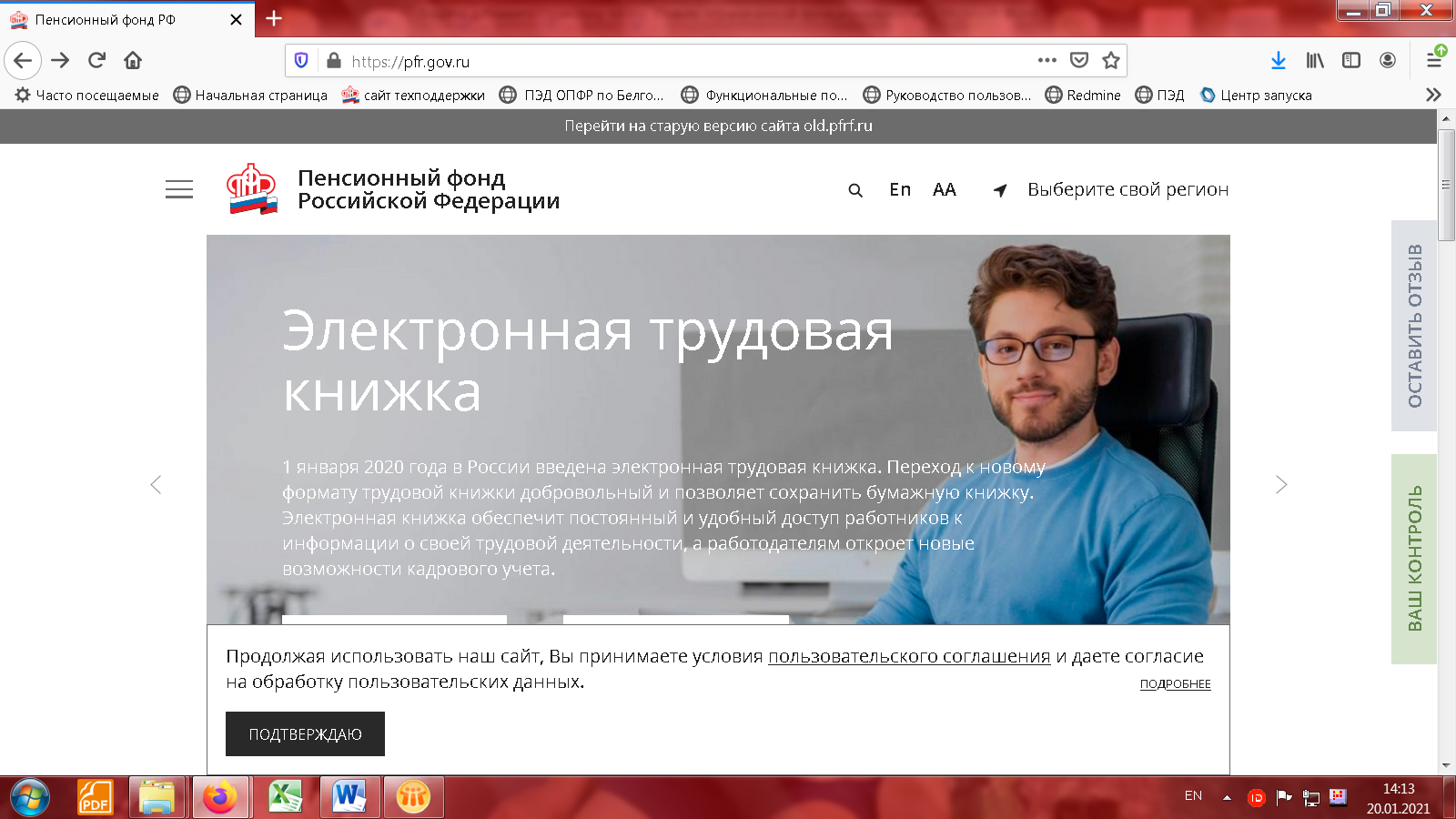 Для входа в Личный кабинет  используем Вашу учетную запись в Единой системе идентификации и аутентификации (ЕСИА).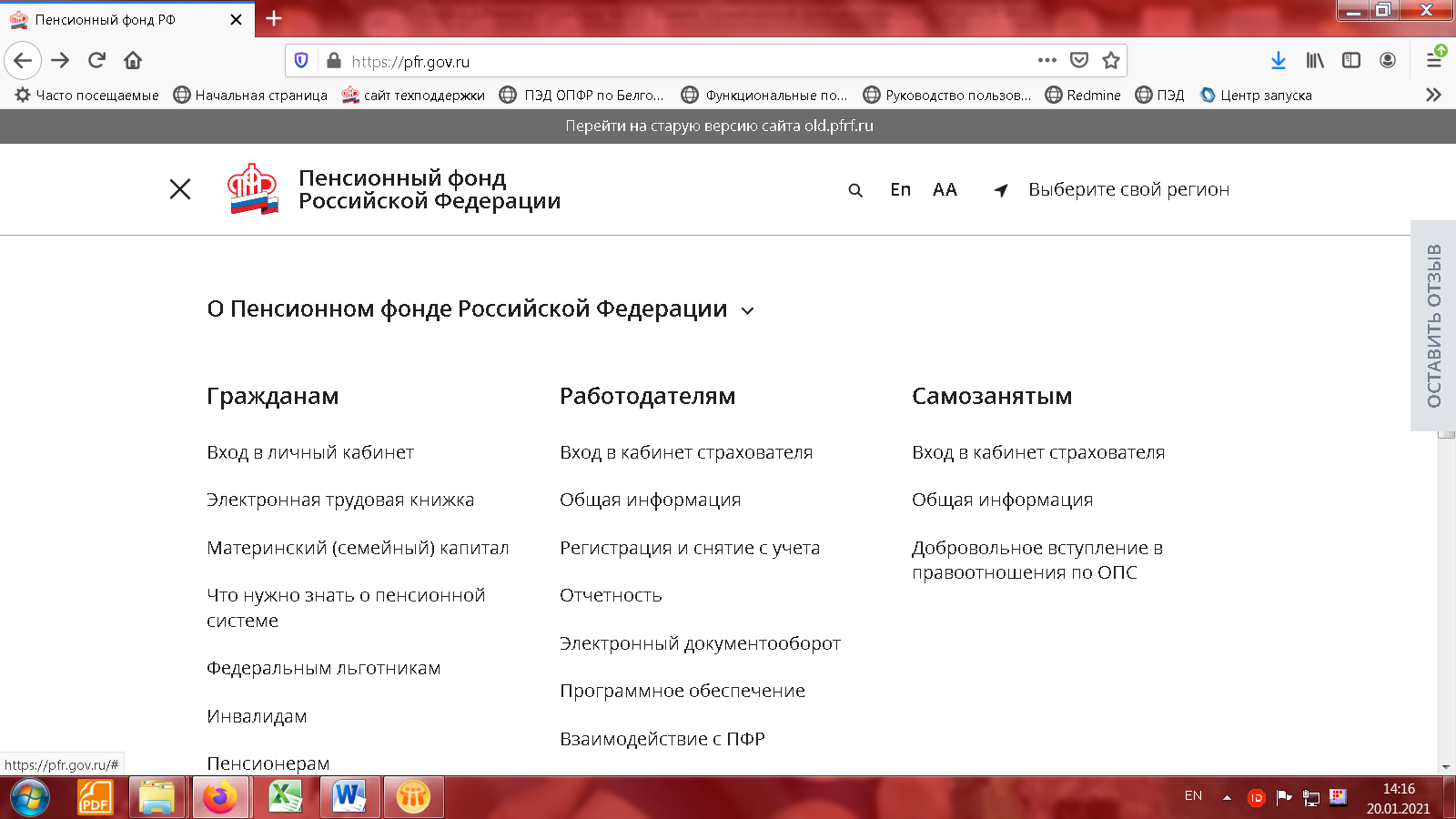 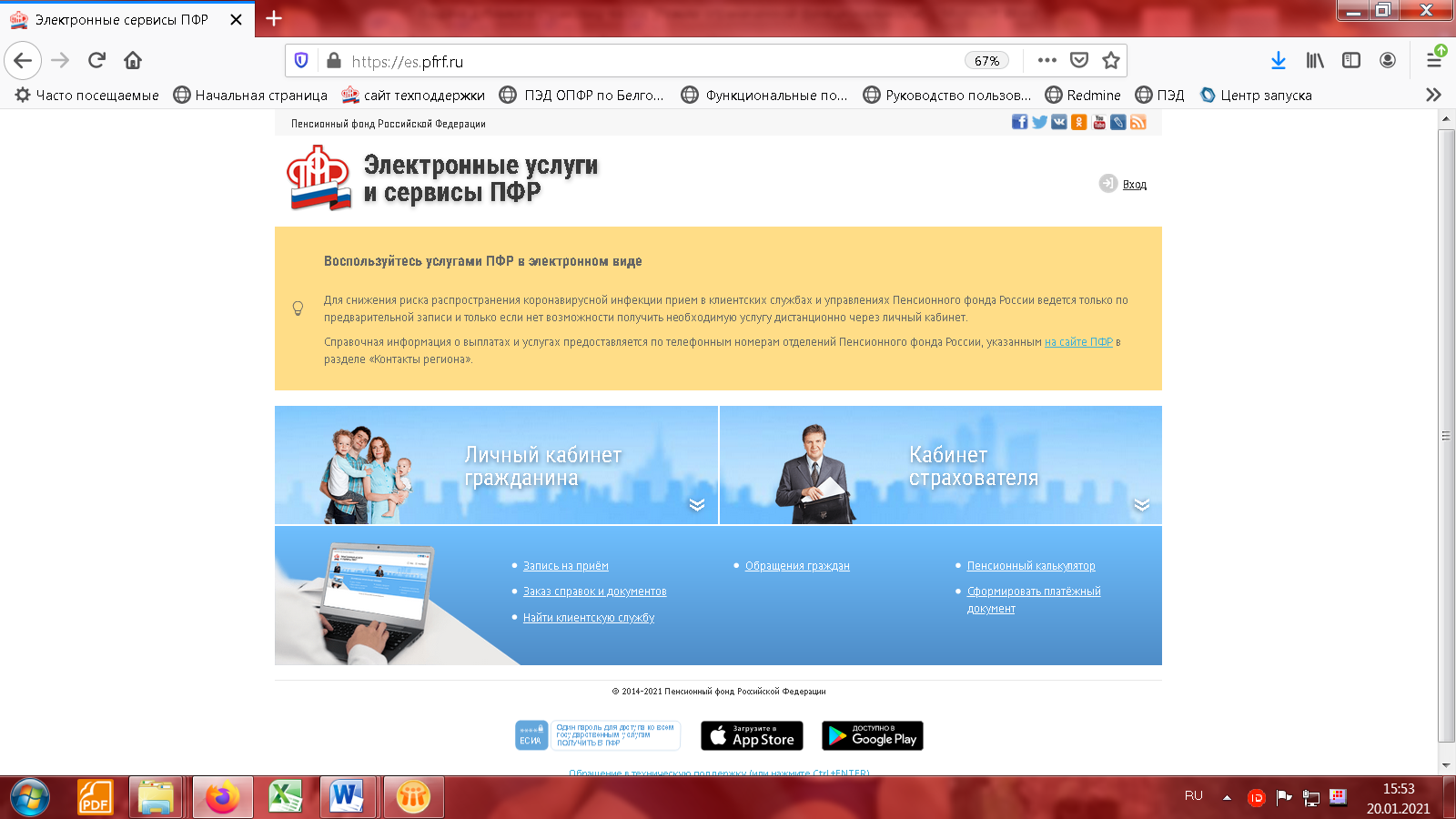 Заходим  в раздел «Пенсии» и выбрать графу «Заказать справку об отнесении гражданина к категории граждан предпенсионного возраста».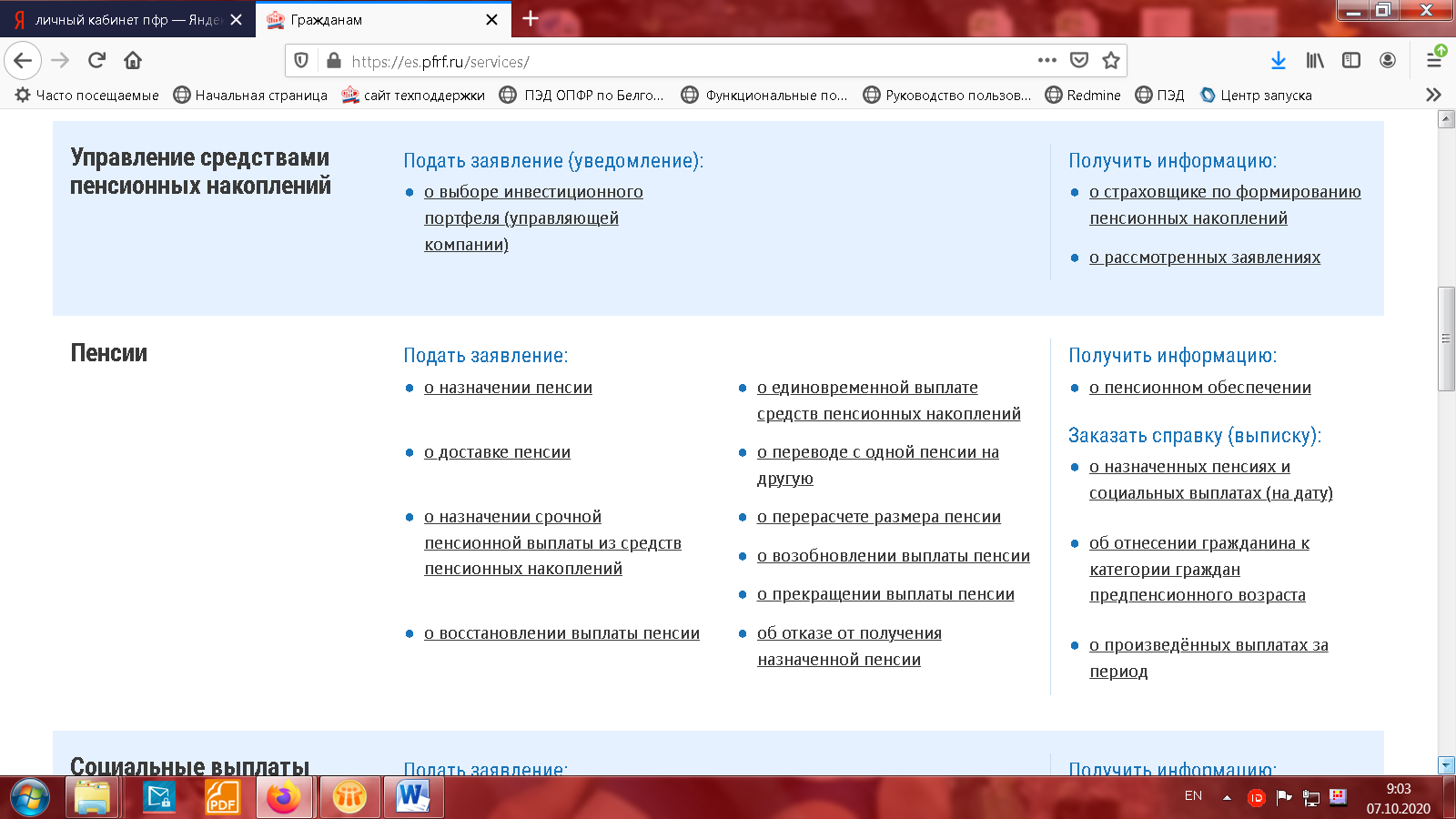 В открывшемся окне Вы указываете орган предоставления сведений и  адрес электронной почты: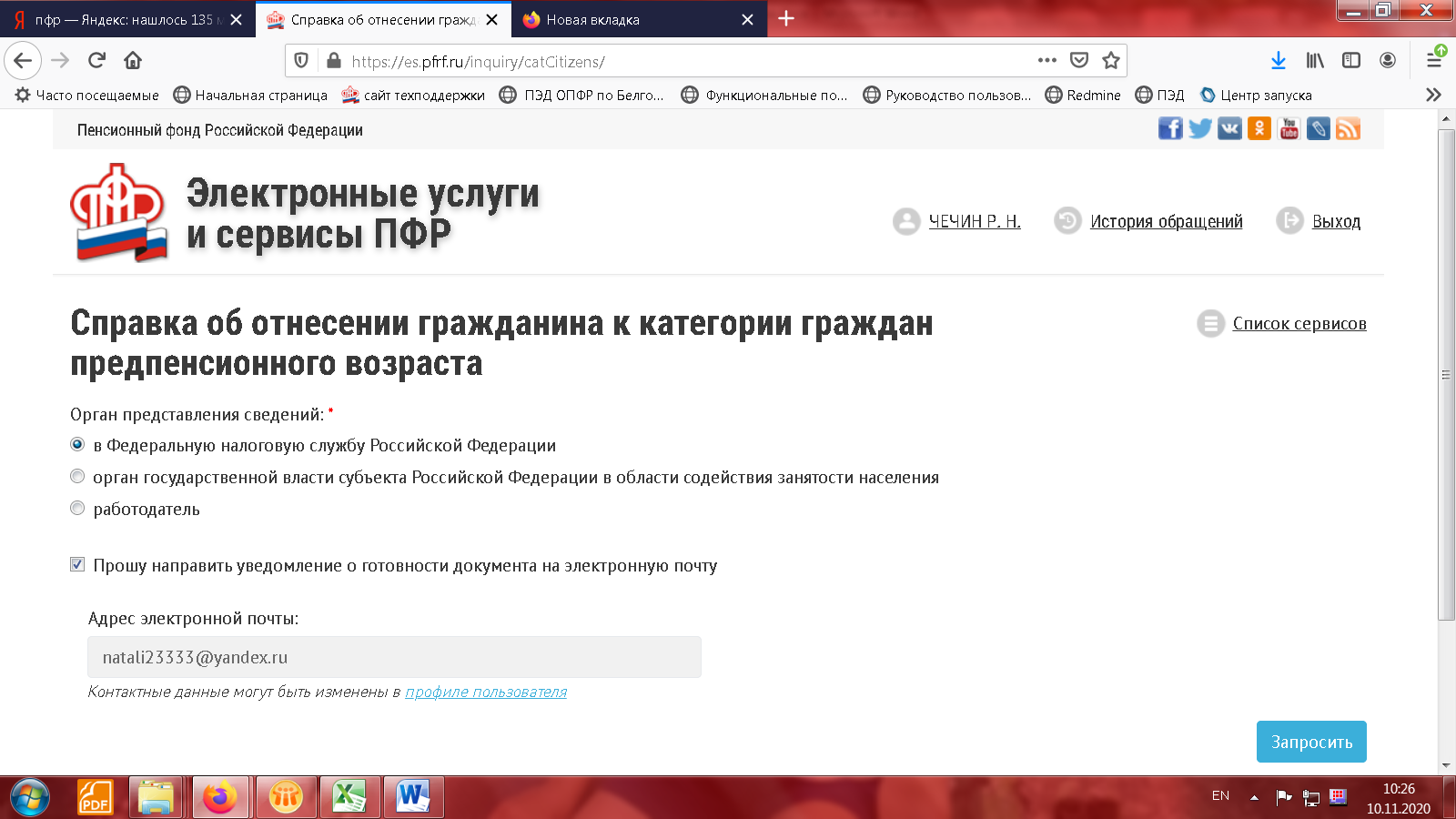 И нажимаем «Запросить»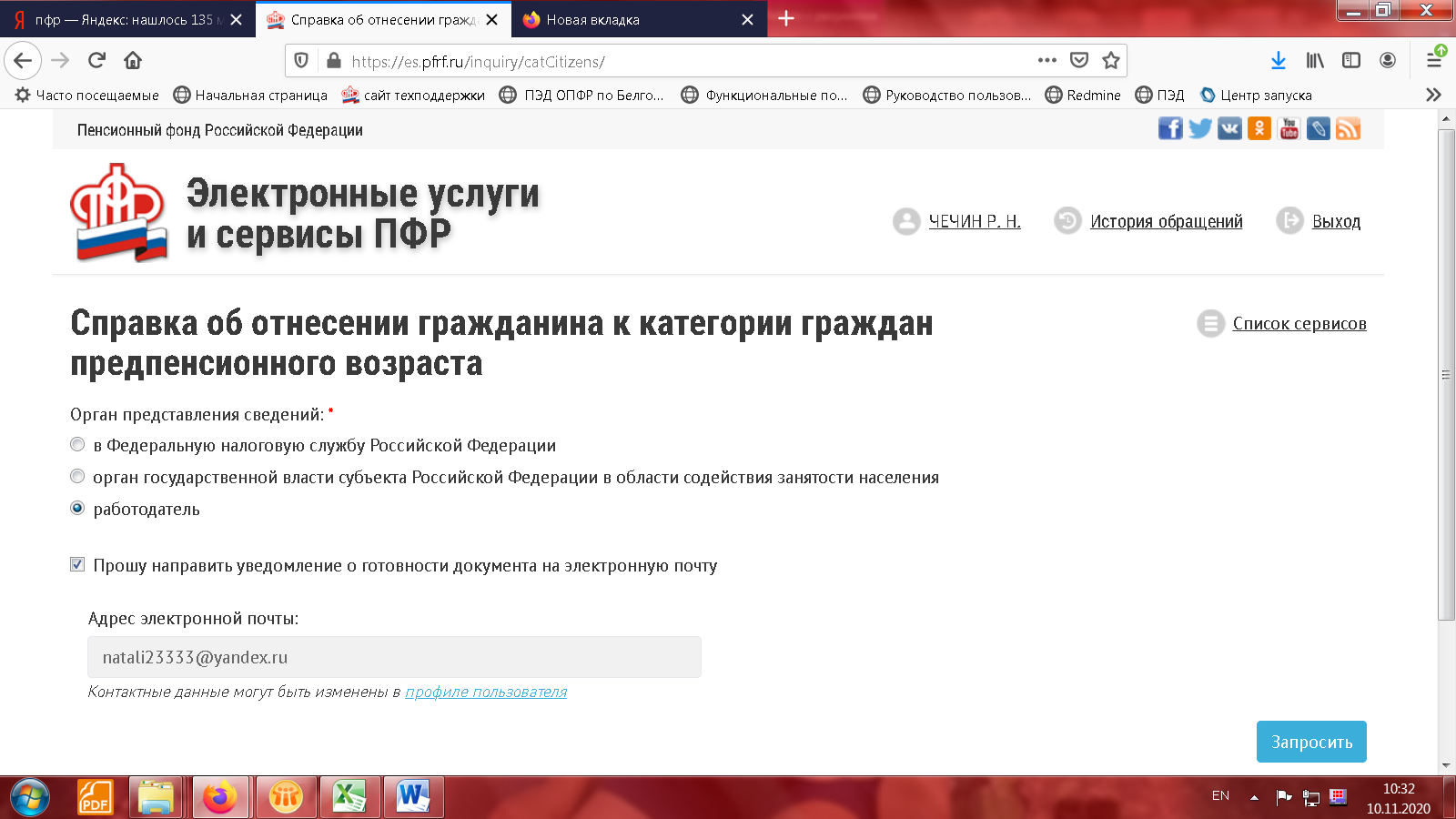 На электронную почту Вам придет уведомление о готовности документа. Чтобы открыть и распечатать справку, нужно  нажать «Скачать» 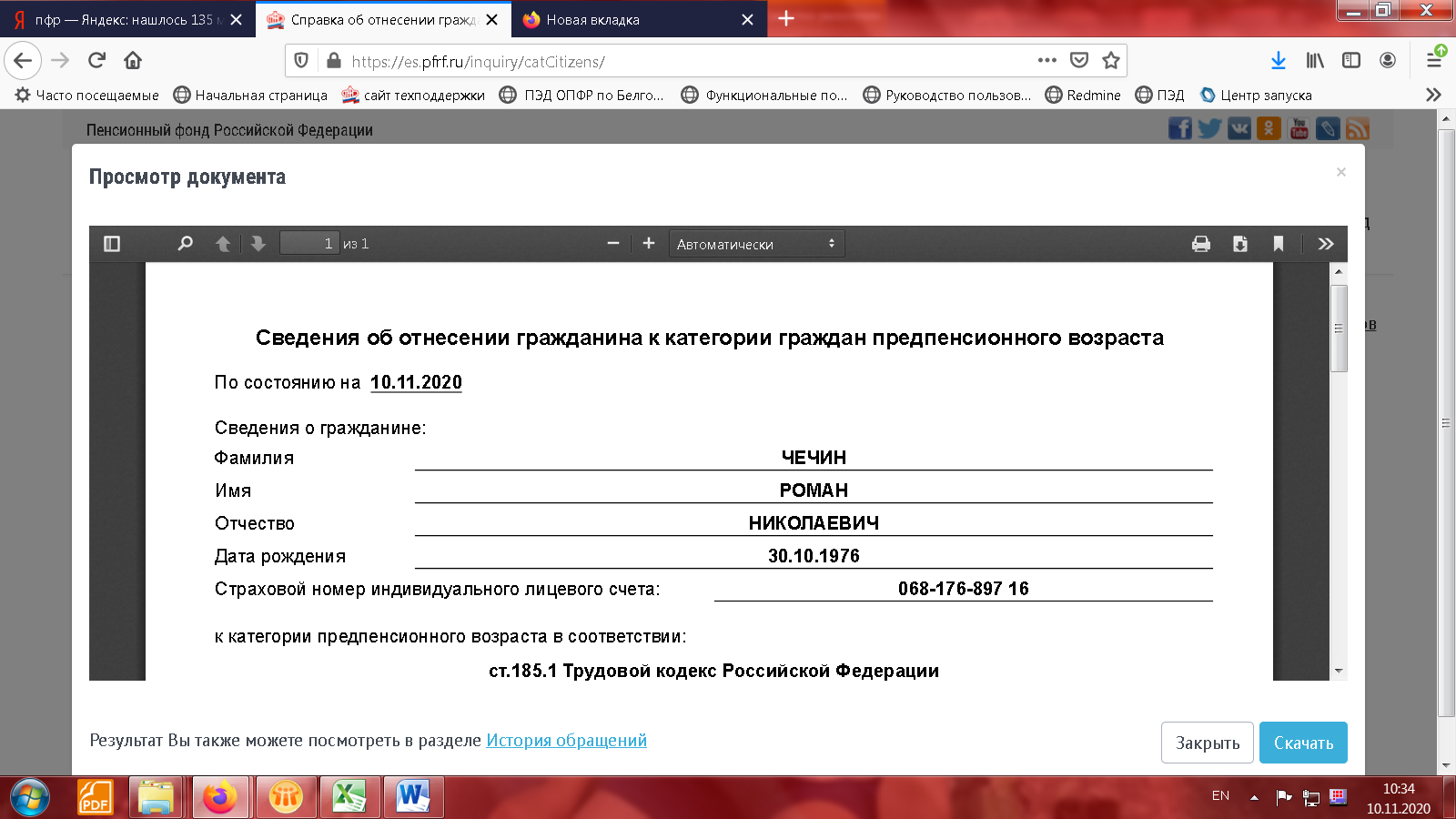 В истории обращений можно отследить статус поданного заявления.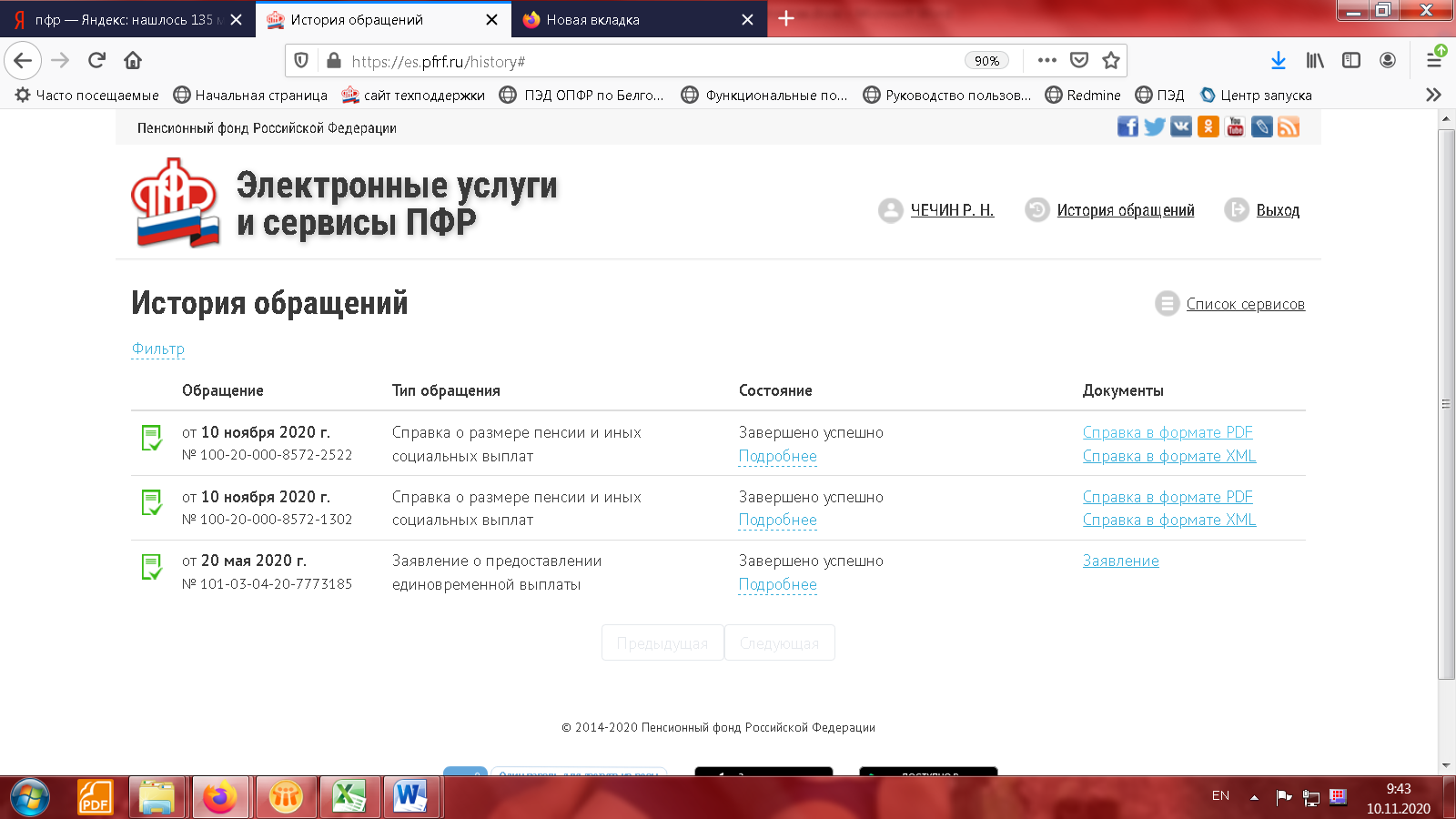 